Formulier 1 - Teamkleding  MHC De Mezen Formulier 2 – Keuze Brabo teamkledingFormulier 4 – Bedrukking Brabo teamkledingOm door Klaassen een concrete prijs te kunnen maken hebben zij nog wat extra informatie van u nodig. Zou u daarom zo vriendelijk willen zijn om onderstaande tabel zo compleet mogelijk in te vullen? Als u daarnaast de juiste bestanden van uw logo’s meestuurt heeft Klaassen alle informatie compleet.  Klaassen streeft ernaar om binnen 24 uur een offerte op maat voor u te maken. Blanco drukproef t.b.v. plaatsing bedrukking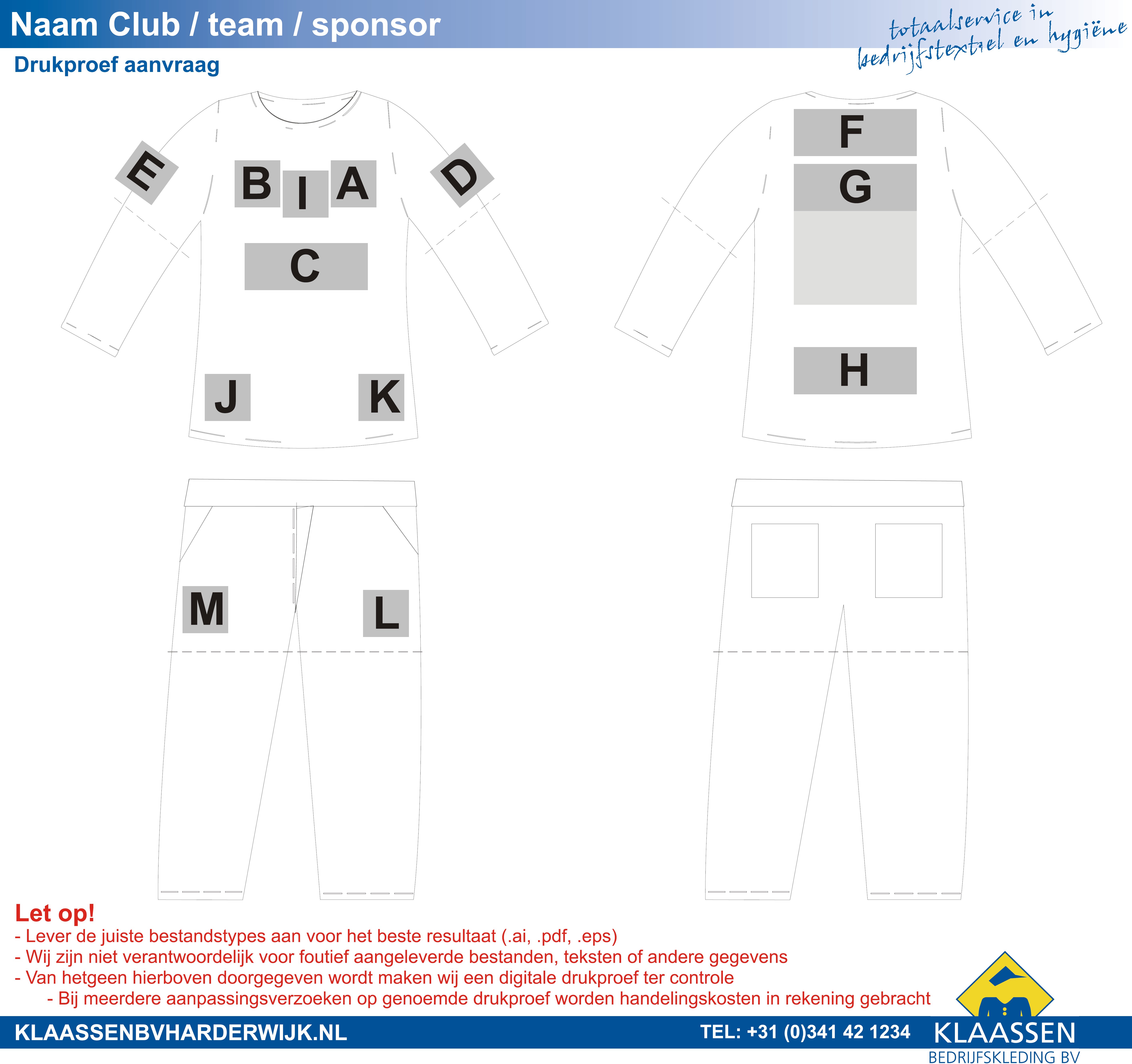 Let op: Het is niet mogelijk om over stiknaden, ritsen, knopen of andere elementen heen te drukken.Gelieve dus goed te controleren of daar op de gewenste locaties geen sprake van is.  Formulier 4 – Bedrukking Brabo teamkledingHet Mezen-logo wordt altijd op de linkerborst (positie A) geplaatst.  Formulier 4 – Bedrukking Brabo teamkledingTeam:Teammanager/contactpersoon:E-mailadres:Telefoonnummer:Aantal spelers/speelsters (incl. keeper):Keuze kleding: Met Mezen-logo  - Brabo via DAKA Zonder Mezen-logo Duur van de sponsoring:1 jaar2 jaar3 jaarSponsors:  1.Bedrijfsnaam:Contactpersoon:Factuuradres:E-mailadres:Telefoonnummer:Met/zonder sponsorlogoWel/geen vermelding op de website2.Bedrijfsnaam:Contactpersoon:Factuuradres:E-mailadres:Telefoonnummer:Met/zonder sponsorlogo Wel/geen vermelding op de website3. Bedrijfsnaam:Contactpersoon:Factuuradres:E-mailadres:Telefoonnummer:Met/zonder sponsorlogoWel/geen vermelding op de website4. Bedrijfsnaam:Contactpersoon:Factuuradres:E-mailadres:Telefoonnummer:Met/zonder sponsorlogoWel/geen vermelding op de websiteVerdeling van kosten tussen de sponsors, indien niet evenredig verdeeld:Toelichting/Opmerkingen: KeuzeKleding   Kleurkeuze invullen 1. Brabo Tech Jacketa. womanb. menc. kids2. Brabo Tech Hoodeda. womanb. menc. kids3. Brabo Tech Pantsa. womanb. menc. kids4. Brabo Training shirta. Womanb. Men5. Brabo Goalie shirta. Longsleeveb. Shortsleeve6. Overig kledinga. Sokkenb. Skort (rokje)c. Short 7. Brabo Tracksuit Elitea. Jacketb. Pants 8. Brabo Jacketsa. Coachjacketb. Rainjacket9. a. b. Indien andere Brabo kleding, zelf invullen. Formulier 3. Maten Brabo teamkledingFormulier 3. Maten Brabo teamkledingFormulier 3. Maten Brabo teamkledingFormulier 3. Maten Brabo teamkledingFormulier 3. Maten Brabo teamkledingFormulier 3. Maten Brabo teamkledingFormulier 3. Maten Brabo teamkledingFormulier 3. Maten Brabo teamkledingTeam:Team:Team:Team:Team:Team:Team:Team:Artikel:Artikel:Artikel:Artikel:Artikel:kleur:kleur:kleur:kleur:kleur:VoornaamAchternaamNummermaatmaatmaatmaatmaat1 (keep)2345678910111213141516KeuzeKleding   KleurKleur bedrukkingWit/blauw/zwart/full colourType bedrukkingSponsorlogo/ Mezen-logo/voornaam/achter-naam/nummer/etcPlaatsing van logo’s – Aan te geven met de letter uit de voorbeeld-drukproef1. Brabo Tech Jacketa. womanb. menc. kids2. Brabo Tech Hoodeda. womanb. menc. kids3. Brabo Tech Pantsa. womanb. menc. kids4. Brabo Training shirta. Womanb. Men5. Brabo Goalie shirta. Longsleeveb. Shortsleeve6. Overig kledingb. Skort (rokje)c. Short7. Brabo Tracksuit Elitea. Jacketb. pants 8. Brabo Jacketsa. Coachjacketb. Rainjacket9. a. b. Indien andere Brabo kleding, zelf invullen. Bedrukking/sponsorlogoSpecificaties logo (vb: afmeting per positie, kleuren)Bijzonderheden/wensen:(vb: speciaal materiaal of aparte plaatsing logo)Sponsorlogo 1:Sponsorlogo 2:Sponsorlogo 3:Sponsorlogo 4: